Внимание собственникам маломерных судов!Плёсский инспекторский участок Центра ГИМС Главного Управления МЧС России по Ивановской области информирует, что согласно Федеральному закону от 15.04.2019 №63-ФЗ «О внесении изменений в часть вторую Налогового кодекса Российской Федерации и статью 9 Федерального закона «О внесении изменений в части первую и вторую Налогового кодекса Российской Федерации и отдельные законодательные акты Российской Федерации о налогах и сборах»  с 1 января 2020 года объектом налогообложения будет являться любое маломерное судно, зарегистрированное в реестре маломерных судов (далее – Реестр).Ранее, до вступления в силу Федерального закона от 23.04.2012 №36-ФЗ «О внесении изменений в отдельные законодательные акты Российской Федерации в части определения понятия маломерного судна» (далее - Федеральный закон №36-ФЗ), государственной регистрации в Реестре подлежали все маломерные моторные судна, используемые в некоммерческих целях.Однако, в настоящее время большое количество гребных маломерных судов и маломерных судов с мощностью двигателей до .с., не подлежащих регистрации в данный момент, остались зарегистрированными в Реестре.Таким образом, с учетом изменений законодательства, вступивших в силу в 2020 году, существует возможность снять с регистрационного учета гребные маломерные суда и  маломерные суда с мощностью двигателей до .с., которые были зарегистрированы в Реестре до вступления в силу Федерального закона № 36-ФЗ, и в соответствии с нормами приказа МЧС России от 24.06.2016 №339, действующими в рамках государственной услуги по исключению судна из реестра маломерных судов.ГИМС г Плес.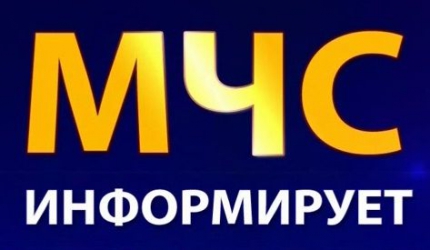 